Ақмола облысыЗеренді ауданыШағалалы орта мектебі КММАшық сынып сағаты:Тақырыбы: «Аяулы менің анашым»
                                 (1 Ә сынып)Бекітемін:Тәрбие ісінің меңгерушісі: Кажыгалиева Г.Б.Өткізген: Заводхан Роза                                                       2020 жылТақырыбы: «Аяулы менің анашым»
Мақсаты: Әр адам үшін басты тұлға – Ана туралы түсіндіру.
Балалардың тілдерін, ойлау қабілетін дамыту.
Аналарын сыйлауға тәрбиелеу.
Көрнекілігі: Шарлар, қанатты сөздер, плакат, техникалық құрал.

Мұғалім:- Қош, келдіңіздер, аяулы аналар, қадірлі ұстаздар! Көңілдеріңізге көктем шуағындай сезім мен нұр құйып, 8 – наурыз мерекесі де келіп жетті. Осынау көктем мерекесінің қай кезде де орны бөлек. Олай болатыны, аналарға ыстық сезім, алғыс пен құрмет ешқашан сөнбек емес. Аналар – өмірдің гүлі, көңілдің жыры, әр отбасының алтын діңгегі. Мынау тынымсыз тіршілік пен кең дүниенің өзі тек аналар мен ажарлы таңмен бірге әрбір сәби жүрегі өзің деп соқса, бүгінгі «Аяулы менің анашым» атты ертеңгілігіміз сіздерге арналады. Енді балаларымыздың өнерін тамашалаңыздар.

Қыз бен Қарлығаш кіреді.Қарлығаш: -О, халайық жар саламын, жар саламын!Көктем келді, көктем келді!Қыз: –Амансыңба, қарлығаш?Адал досым айнымасҰяң дайын көр міне,Енді саған не керекҚанатынның астына көктем еріп келді ме? Қарлығаш: -Дұрыс айтасың балғыным көктем мезгілі келіп жетті.Мен сендерге көктем туралы тақпақ айтып берейін.Көктем:Мен көңілді көктеммін,Былтырда келіп кеткенмінҚұшағым гүлге толсын депНөсерімді төгемін.Қыз: -қарлығаш көктемнің келгені рас болса, менің асылда аяулы анашымның мерекесі ғой, достарыма айтайын аналар мерекесіне сыйлығымызды дайындайық.Қарлығаш- расымен бірнеше күннен соң аналардың әжелердің қыздардың мерекесі 8 наурыз жақындап келеді. Уақытты босқа өткізбе?Әмірхан:
Той пердесін ашайық
Тойға шашу шашайық
Аналарды құрметтеп
Ән маржанын ашайық.Аян: Армысың мейірімді аналарым,Мейірбан ашық көңіл даналарым,Гүл көктемнің алғашқы мейрамымен,Құттықтайды сіздерді балаларыңЖанель:Армысың ақжаулықты әжелерім,Ақылы дариядай кемеңгерімАрдақты аналардың мейрамындаАрнайды бүлдіршіндер өлеңдерін,
«САғындым әже» әні Шырын
Алиакбар:Анаң болса қасында
Басқа бақыт не керек
Аналардың жүрегі
Мейірімді ғой керемет.Роза: Қуанамыз сыйлаймыз,Қуаныштың мың гүлінАналарды құттықтап,Жырдан шашу арнаймыз.Нұржан:Айналайын анашым
Аялайсың, бағасын
Сен үшін балалармен
Ән шырқайық бәрімізАяужан: «Жақсы көрем» әніДастан:Әлпештеген аялаған
Ақ сүт берген апатайым
Сәлем жазып бүгін саған
Мейрамымен құттықтаймынАмира:Мәпелейді, әлдилейді, бағады.
«Құлыным» деп құшағына алады
Өзгеге де, өзіне де жауапты
Барлығына қалай уақыт табады?!Ерсұлтан: Бәріңізде анасың,Біз үшін күн боп жанасын.Құтты болсын, мейрамың, Құттықтаймын анашым!Фариза:Мені жақсы көреді
Күндей күліп келеді
Көп ертегі біледі
Маған айтып береді.Мөлдір: «Ай дидарлы анашым»Мансұр:«Асыл ана» биҮн қатасың бал тілмен
Еркелеймін әр күн мен.
Құттықтаймын, анашым,
Сегізінші наурызыңмен!
«Мама әні» Улдана Жүргізуші:Асыл анам жасыл бағым жайнағанСол бағымда асыр салып ойнағамПәк жүрекпен жыр жазды перзентіңБар тілегі сіздерге арналған. «Сенің анаң алтын»  әні НұрсұлтанМұғалім: Құлақтан кіріп, бойды алар, Әсем ән мен тәтті күй. Көңілге түрлі ой салар, Әнді сүйсең, менше сүй, – деп, Абай атамыз айтқандай ... оқушымыздың орындауындағы «Анаға сәлем» әнін қабыл алыңыздар.
 «Анашым» Мөлдір Ана –біздің күніміз!
Ананың біз - гүліміз!
Бізді, ана, қуантып,
Ұзақ өмір сүріңіз.
1-жүргізуші: Ардақты әжелер, аналар, апа-қарындастар!Сіздерге осынау мерейлі мереке тек қана игі жақсылықтар әкелсін. Дендеріңізге саулық, бала-шағаларыңызға амандық тілейміз.

«Аяулы менің анашым» атты сынып сағатымыз аяқталды. Келесі жүздескенше сау болыңыздар!
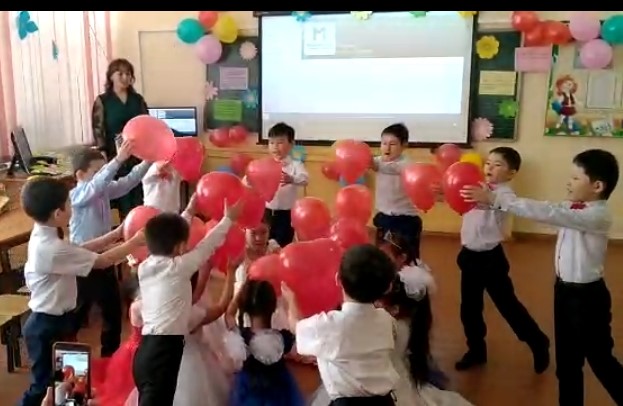 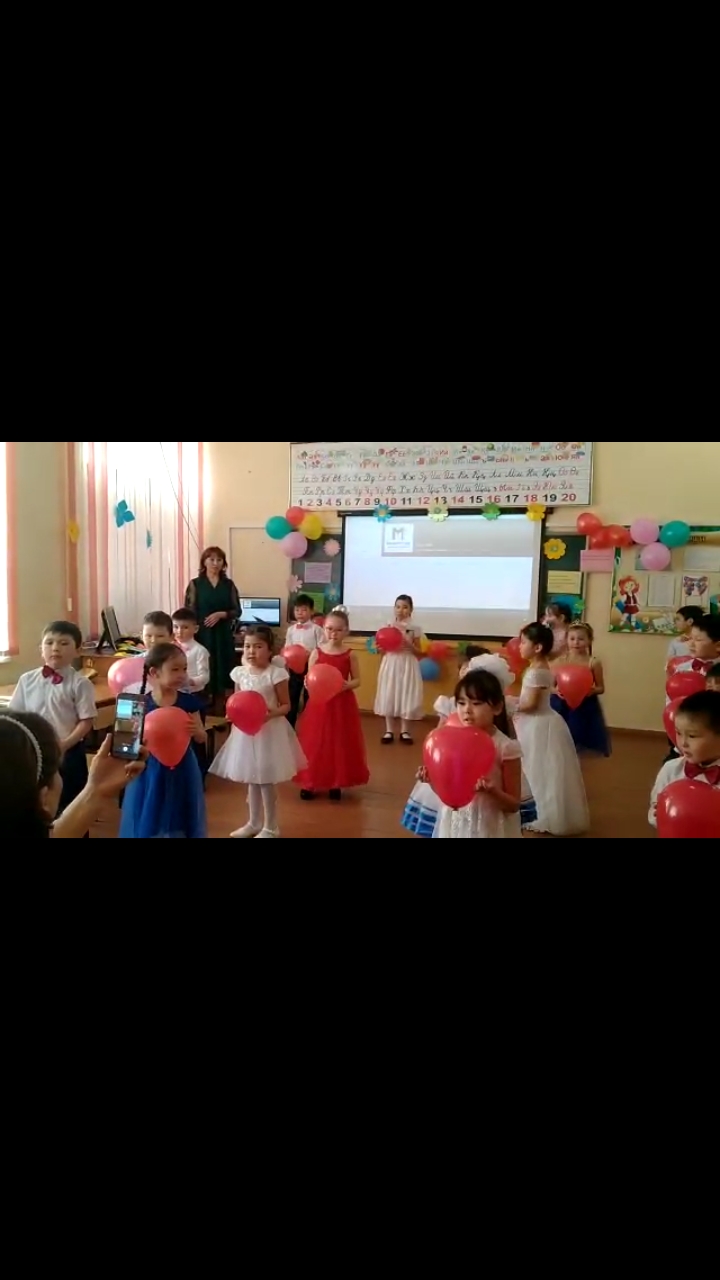 